Роль воспитателя в развитии самостоятельной музыкальной деятельности детей.Консультация для воспитателей.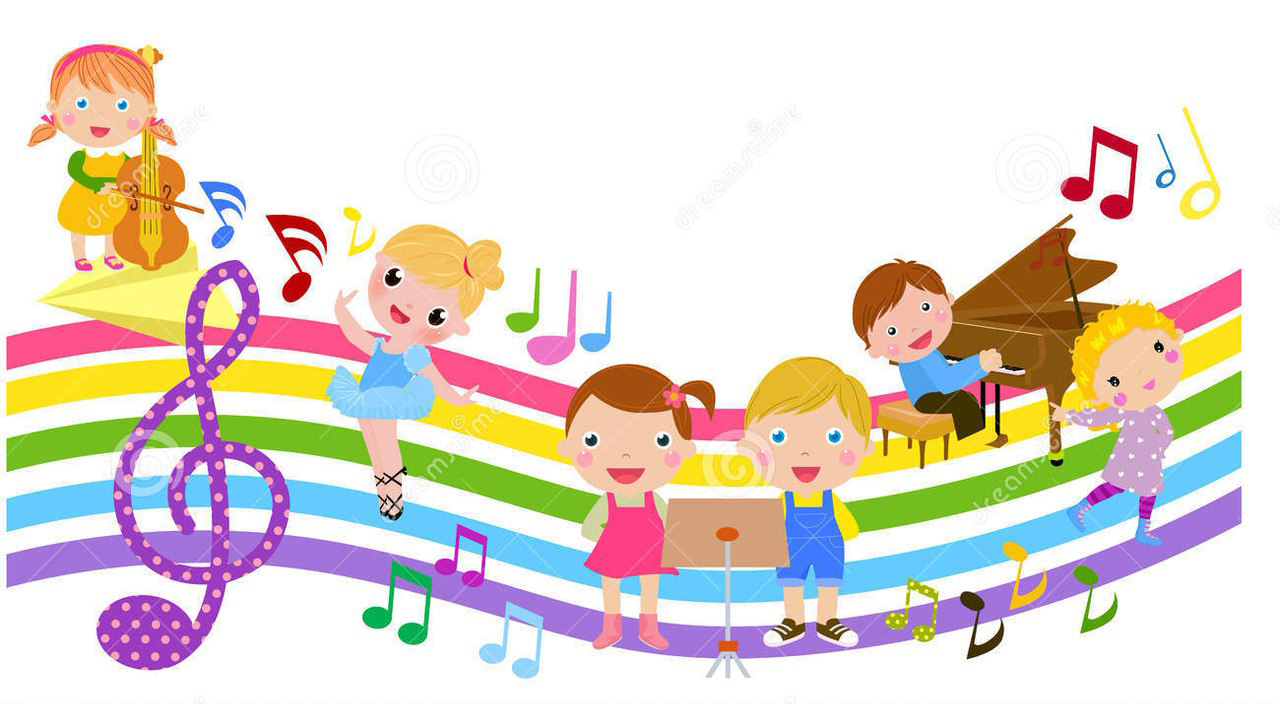 Самостоятельная музыкальная деятельность детей способствует развитию таких качеств личности, как инициативность, самостоятельность, творческая активность. Роль воспитателя – побуждать детей применять навыки, полученные на музыкальных занятиях в повседневной жизни детского сада.Для развития самостоятельной музыкальной деятельности детей, в группе должны быть оборудованы «музыкальные уголки», куда помещаются детские музыкальные инструменты, дидактические игры, игрушки-забавы. Которые в последствии,  могут быть обыграны воспитателем (мишка играет на балалайке, заяц прыгает, девочка танцует и др.) Чтобы поддерживать интерес детей к самостоятельной музыкальной деятельности, педагог 1 раз в месяц должен обновлять пособия в «музыкальном уголке», пополнять его новыми атрибутами и дидактическими играми.Важной ролью воспитателя в развитии самостоятельной музыкальной деятельности детей является создание проблемных ситуаций, побуждение детей к вариативным самостоятельным действиям, развитие способности применять усвоенное в новых условиях. При этом художественное оформление усиливает впечатления детей. Под влиянием радостного звучания музыки, выразительного слова, элементов костюмов у детей будут возникать яркие положительные эмоции. Все это будет побуждать их выражать свои чувства и в пении, и в танце, и в игре, а также способствовать формированию интереса к музыке и музыкальной деятельности в целом.Создав таким образом в детском саду обстановку максимально наполненную музыкальными интонациями, воспитатель сможет пробудить интерес и любовь к музыке у детей, а также способствовать формированию и развитию самостоятельной музыкальной деятельности дошкольников.Рассмотрим различные виды музыкальной деятельности детей в группе:1.Игра на детских музыкальных инструментах. Дети очень любят играть на металлофоне, бубне, барабане и других инструментах, они могут исполнять попевки, ритмические рисунки, выученные на занятиях, или же придумывают и исполняют свои мелодии, проявляя творчество. Часто детей привлекает процесс освоения нового инструмента. В таких случаях они обучают друг друга: те, которые хорошо играют на этом инструменте, показывают приемы тем, кто еще не умеет играть. Такую товарищескую помощь чаще всего можно наблюдать в старших и подготовительных группах. Играя на инструментах, дети учатся различать их звучание, начинают выделять более понравившиеся, сами организовывают «оркестр», выбирают дирижера. Роль воспитателя – поощрять творческую активность детей, учить их договариваться, следить, чтобы игра не превратилась в ссору.2.Одной из наиболее ярких форм музыкальной самостоятельной деятельности детей является музыкальная игра. Старшие дошкольники уже сами создают условия, необходимые для данной игры. Игра может иметь развернутый характер: объединяются несколько видов деятельности (исполнение на металлофоне и танец, отгадывание песни по ее мелодии и хоровод и т.д.). В других сюжетно - ролевых играх дети используют песни, соответствующие их игровым действиям. Например, играя в парад, мальчики поют «Барабан» М.Красева, барабанят и маршируют.  Девочки, укладывая кукол, поют песню «Баю - баю» М.Красева. Песня способствует более динамичному протеканию игры, организуют действия детей.В этом виде самостоятельной деятельности детей воспитатель продолжает формировать у воспитанников умение договариваться (кто что будет делать), может подсказать завязку сюжета для игры, поддержать активность любого ребенка и помогает ему организовать коллективную игру.3.Музыкально - дидактические игры, используемые в самостоятельной музыкальной деятельности, развивают у ребят способность к восприятию, различению основных свойств музыкального звука: «Музыкальное лото», «Догадайся,  кто поет», «Два барабана», «Тише - громче в бубен бей», «Назови песню по картинке» и др.Для обогащения музыкальных впечатлений детей и побуждения их к применению навыков, полученных на музыкальных занятиях воспитатель должен наполнять режимные моменты звучанием известных детям классических произведений. Например, на утренней гимнастике и во время физкультурных занятий (у малышей) воспитатель может использовать следующие произведения:  Во время бега и ходьбы в быстром темпе, галопе «Смелый наездник» Р.Шумана,  «Клоуны» Д. Кабалевского,  «Хоровод гномов» Ф. Листа, «Моя лошадка» А.Гречанинова и другие; Во время легкого бега, бега врассыпную, стайкой – «Мотылек» С. Майкапара,  «Бабочки» Ф. Куперена,  «Веселая прогулка» Б. Чайковского; вВо время марша – «Шествие кузнечиков» С.Прокофьева, марш из цикла «Детская музыка». Общеразвивающие упражнения может сопровождать музыка И. Иорданского («Ладушки – ладушки»), П.И.Чайковского («Новая кукла») и другие.На прогулке,  можно поиграть с детьми в игры, разученные на музыкальных занятиях, а также в пальчиковые  и речевые игры.Также можно наполнить музыкой время утреннего приема детей и вечер, во время ухода домой. Причем музыкальные интонации в утренние часы должны отличаться от музыкальных интонаций в вечернее время. Утром - спокойная, светлая по характеру музыка. Рекомендуется использовать произведения из альбомов фортепианных пьес для детей П.И. Чайковского, А.Т. Гречанинова, Э. Грига, Р. Шумана, С.М. Майкапара и других. Это создаст атмосферу благожелательности и позитивного настроения с утра и на весь день.Вечером же характер музыки должен быть более подвижным. Это расположит детей к проявлению двигательной активности, придумыванию образов и воплощению их в танце. Рекомендуется использовать фрагменты симфонических произведений, написанных для детей («Детская симфония» И.Гайдна, сюита для оркестра «Детские игры» Ж.Бизе и т.д.)Таким образом, роль воспитателя в развитии самостоятельной музыкальной деятельности детей заключается в том, что он незаметно для ребенка побуждает его проявить активность в различных видах муз. деятельности, создавая благоприятные педагогические условия: влияние на музыкальные впечатления ребенка, развертывание деятельности детей по их инициативе. Хочется пожелать, чтобы дети действовали не только по прямому указанию и показу воспитателя, но и без его помощи. Если ребенок научится самостоятельно выполнять учебные задания, то он сумеет также действовать и вне занятий: организовывать музыкальные игры, по собственному желанию петь, танцевать. Повседневная работа воспитателя с детьми, знание их интересов и способностей дает возможность воспитателю выполнять задачу качественно и ответственно. Самостоятельная музыкальная деятельность в группе, являясь одним из показателей уровня развития детей, дает представление о том объеме навыков, умений, знаний, которые дети получили в результате проводимой с ними работы. Происходит перенос способов действий, освоенных на музыкальных занятиях, в совершенно новые условия, ситуации; ребенок действует уже по собственной инициативе, в соответствии со своими интересами, желаниями, потребностями.